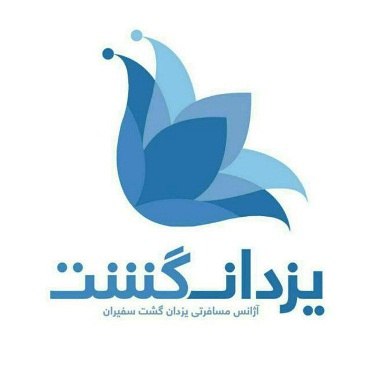   یزدان گشت سفیران	** لطفا فرم تکمیل شده با ضمیمه عکس خود، همسر و فرزندان به ایمیل info@gashtesafiran.com/gashtesafiran3@gmail.com ارسال شود.Address :Unit-Third Floor-N55- Daryaye-noor tower- First of  Sarfraz st.AbasabadWebsite:  www.gashtesafiran.com               Tel: 021 -41454                 نام نام خانوادگی : نام نام خانوادگی : نام نام خانوادگی : نام مستعار :جنسیت : وضعیت تاهل : وضعیت تاهل : وضعیت تاهل : آدرس محل سکونت :آدرس محل سکونت :آدرس محل سکونت :آدرس محل سکونت :شماره تماس :شماره تماس :Email Address:Email Address:تاریخ تولد و محل صدور :تاریخ تولد و محل صدور :آخرین وضعیت تحصیلی :آخرین وضعیت تحصیلی :مشخصات همسر ( تاریخ تولد، محل صدور، شماره تماس) :مشخصات همسر ( تاریخ تولد، محل صدور، شماره تماس) :مشخصات همسر ( تاریخ تولد، محل صدور، شماره تماس) :مشخصات همسر ( تاریخ تولد، محل صدور، شماره تماس) :تعداد فرزندان ( تاریخ تولد، محل صدور ) :تعداد فرزندان ( تاریخ تولد، محل صدور ) :تعداد فرزندان ( تاریخ تولد، محل صدور ) :تعداد فرزندان ( تاریخ تولد، محل صدور ) :